Fragen zum Erleben von Energie  (Version 3: 22.11.2023)Im Rahmen meiner Erforschung des Erlebens spielen grundlegende Dimensionen des Erlebens, wie z.B. wahrnehmen, fühlen, denken, lernen  u.a. eine wichtige Rolle. So auch Energie, um die es in diesem Fragebogen geht. Bearbeitungsdatum    …………….       Bearbeitungsdauer ca. ……………………………...Code/Name …..........................................................................................................................Alter   ………     Geschlecht    m     w     divers: L G B T Q I ASchulbildung ..............................................  Aktueller Beruf  (auch Hausmensch, RentnerIn, SchülerIn, StudentIn, arbeitslos)  ....................................................................................................Erlernter Beruf  .......................................... Ausgeübter Beruf ..................................................Befinden bei der Bearbeitung     Sehr gut   gut   befriedigend   geht    nicht gut     schlechtInteresse am Thema …………………………………………………………………………..Wie zufrieden sind Sie mit Ihrer aktuellen Energie?  Sehr   Passt   na ja   nicht so   gar  nicht Wie zufrieden sind Sie mit Ihrer Energie im Allgemeinen, im Großen und Ganzen?                                 Sehr    Passt    na ja    nicht so    gar  nicht Leiden Sie an einer Erkrankung, die sich auf Ihre Energie auswirkt?   Ja   Nein   Weiß nichtNachdem es in der Psychologie kaum Forschung zum Erleben gibt, ist dieser Fragebogen etwas umfangsreicher als gewöhnlich, um eine Basis zu schaffen.Erkundung allgemeines Begriffsverständnis Energie (aBVE): Zutreffendes bitte markieren und evtl. ausführenaBVE01  Kennen Sie den Ausdruck "Energie"?    Ja   Nein aBVE02  Können Sie mit dem Ausdruck "Energie beim Menschen" etwas anfangen?  	Ja   Nein  Weiß nichtaBVE03  Können Sie Ihre Energie einschätzen?     Ja   Nein  Weiß nichtaBVE04  Falls ja: wie machen Sie das? ..................................................................................……………...............................................................................................................................aBVE05  Können Sie Ihre unterschiedlichen Energieverfassungen beschreiben?  	Ja   Nein  Weiß nicht.  Falls ja beschreiben Sie sie bitte:  ..................................................…………..................................................................................................................................aBVE06  Können Sie Ihre Energieverfassung beeinflussen?    Ja    Nein    Weiß nichtaBVE07  Falls Sie ihre Energieverfassung beeinflussen können: Wie machen Sie das?…..............................................................................................................................................…..............................................................................................................................................aBVE08  Welche anderen Ausdrücke für Energie kennen Sie?  …............................................................................................................................................................................................aBVE09  Halten Sie es für sinnvoll, zwischen körperlicher und psychischer Energie zu unterscheiden?                  Ja   Nein  Weiß nichtaBVE10  Falls ja: wie unterscheiden Sie, ob Sie gerade körperliche oder psychische Energie erleben, vielleicht aber sogar auch beides?…………..................................................................................................................................…………..................................................................................................................................Erkunden was ist wie wichtig für die menschliche (körperliche oder psychische) Energie Wie wichtig: 0 = gar nicht, 1 = ein wenig, 2 = deutlich, 3 = sehr, 4 = ganz w.  ? = weiß nicht01   Klima 0  1  2  3  4  ?02   Nahrung / Ernährung  0  1  2  3  4  ?03   Sauerstoff  0  1  2  3  4  ?04   Natur  0  1  2  3  4  ?05   Alter  0  1  2  3  4  ?06   Zuwendung 0  1  2  3  4  ?07   Bewegung / Sport  0  1  2  3  4  ?08   Persönliche Einstellung  0  1  2  3  4  ?09   Frische Luft  0  1  2  3  4  ?10   Jahreszeit  0  1  2  3  4  ?11   Geschlecht  0  1  2  3  4  ?12   Sonne / Licht  0  1  2  3  4  ?13   Beziehung / Kontakt  0  1  2  3  4  ?14   Bildung   0  1  2  3  4  ?15   Schlaf   0  1  2  3  4  ?16   Ideologie / Weltanschau  0  1  2  3  4  ?17   Soz. Einbettung (Familie) 0  1  2  3  4  ?18   Pflanzen, Blumen, Garten 0  1  2  3  4  ?19   Gesundheit  0  1  2  3  4  ?20   Religion / Spiritualität  0  1  2  3  4  ?21   Biochemie funktioniert  0  1  2  3  4  ?22   Wohlergehen / Zufriedenheit 0  1  2  3  4  ?23   Biorhythmus  0  1  2  3  4  ?24   Anregung / Stimulierung  0  1  2  3  4  ?25   Stoffwechsel  0  1  2  3  4  ?26   Anlage / Genetik  0  1  2  3  4  ?27   Liebe  0  1  2  3  4  ?28   Sex. Erfüllung  0  1  2  3  4  ?29   Beruf  0  1  2  3  4  ?30   Umgebung  0  1  2  3  4  ?31   Anerkennung 0  1  2  3  4  ?32   Haus-/ Tiere   0  1  2  3  4  ?33   Erholung   0  1  2  3  4  ?34   Selbstwertgefühl  0  1  2  3  4  ?35   Tageszeit   0  1  2  3  4  ?36   Freundschaft  0  1  2  3  4  ?37   Pausen   0  1  2  3  4  ?38   Ziele, Pläne   0  1  2  3  4  ?39   Abwechslung   0  1  2  3  4  ?40   Glaube, Hoffnung, Zuversicht  0  1  2  3  4  ?Erkundung des Begriffsverständnisses körperliche Energie (BVkE)BVkE01  Kennen Sie körperliche Energie bei sich selbst?    Ja    Nein   Weiß nichtNur bei Ja weiterBVkE02  Wie erfassen Sie "körperliche Energie" bei sich?…..............................................................................................................................................…..............................................................................................................................................BVkE03  Können Sie Ihre körperliche Energie einschätzen?   Ja   Nein  Weiß nichtBVkE04  Können Sie Ihre unterschiedlichen körperlichen Energieverfassungen beschreiben?…..............................................................................................................................................…..............................................................................................................................................BVkE5  Können Sie Ihre körperliche Energieverfassung beeinflussen?  Ja   Nein  Weiß nicht.  BvkE6  Wenn ja: wie?  …………………………………………………………………….… …...............................................................................................................................................BVkE07  Wie häufig kommt das vor, dass Sie versuchen, Ihre körperliche Energieverfassung zu beeinflussen?    Ständig   Täglich   öfter mal   ab und zu   selten   gar nicht   weiß nichtBemerkung: ...............................................................................................................................Erkundung des Begriffsverständnisses psychische Energie (BVpE)BVpE01  Kennen Sie psychische Energie bei sich selbst?        Ja    Nein   Weiß nicht	Nur bei Ja weiter (BVpE2 bis  ETV)BVpE02  Wie erfassen Sie "psychische Energie" bei sich (z.B. innere Wahrnehmung, erleben, spüren, Draufsein- oder Beieinandersein-Gefühl, fit, frisch, munter, Bäume ausreißen, …)?…..............................................................................................................................................…..............................................................................................................................................BVpE03  Können Sie Ihre psychische Energie einschätzen?    Ja   Nein  Weiß nichtBVpE04  Falls ja: Können Sie Ihre unterschiedlichen psychischen Energieverfassungen beschreiben? ............................................................................................................................…..............................................................................................................................................BVpE05  Können Sie Ihre psychische Energieverfassung beeinflussen?  Ja   Nein  Weiß nichtBVpE06  Falls ja:  Können Sie sagen, wie Sie ihre psychische Energieverfassung beeinflussen?  ………………………………………………………………………………..…..............................................................................................................................................…..............................................................................................................................................BVpE07  Falls BVpE05 ja: Wie häufig kommt es vor, dass Sie versuchen, Ihre psychische Energieverfassung zu beeinflussen?       Ständig    Täglich    öfter mal    ab und zu    selten    gar nicht    weiß nichtBemerkung: ...............................................................................................................................Paradoxie?Obwohl einige Verhaltensweisen Energie kosten, z.B. Bewegung, fördern sie andererseits auch das Energiebefinden. Kennen Sie diesen – vielleicht nur scheinbaren – Widerspruch auch bei sich?     Ja, kenne ich     Nein       Weiß nichtFalls ja: Wie erklären Sie sich das?  …………………………………………………….….  …..............................................................................................................................................ETV  Erkundung zum Tagesverlauf Ihrer Energie  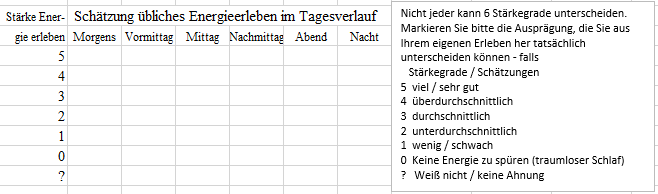 Morgens        Vormittag         Mittag         Nachmittag        Abend         NachtBemerkungen  (z.B. Schwankungen, Abweichungen, …) …………………………………..…...............................................................................................................................................DE  Zum Schluss noch was eher "Akademisches": Wie beurteilen Sie die folgenden Definitions(vorschläge) zum Energiebegriff? Grübeln Sie bitte nicht zu viel, sondern geben Sie Ihrem Bauchhirn und Ihrer Intuition eine Chance.  1 sehr gut,  2 gut,  3 befriedigend,  4 ausreichend, geht,  5 mangelhaft,  6 falsch,   ? Weiß nichtDE01 Energie heißt die Fähigkeit, Arbeit zu verrichten 1-2-3-4-5-6 ?DE02 Energie heißt der Grundstoff des Lebens 1-2-3-4-5-6 ?DE03 Energie heißt das, was zum Leben notwendig ist 1-2-3-4-5-6 ?DE04 Energie heißt ein notwendiges Betriebsmittel für Aktivitäten 1-2-3-4-5-6 ?DE05 (eigener Vorschlag): ................................................................................. 1-2-3-4-5-6 ?Kritik  (Vergessenes, Unklares, Schwieriges, …)  .................................................................…..............................................................................................................................................…..............................................................................................................................................Ergänzungen individueller Besonderheiten zum Thema EnergieWenn Sie über besondere Energieerfahrungen verfügen, z.B. Meditation, therapeutische Energiearbeit, Fitnessprogramme, können Sie dies hier mitteilen oder auf einem Extrablatt beschreiben und beilegen. Es gibt hier sicher sehr viele Phänomene, die bislang nicht hinreichend dokumentiert wurden, so dass entsprechende Angaben eine wertvolle Bereicherung für unsere Energieforschung sind. ….................................................................................................…...................................................................................................................................................…...................................................................................................................................................Danke! Sie haben mir sehr geholfen. Die Auswertung ist bis zum Ende des Jahres geplant und soll zum Ende  der Weihnachtsferien  ins Netz gestellt  (06.01.2024)  werden unter  der URL:https://www.sgipt.org/gipt/erleben/DefRegister/D_EnergieFB.htm